THE METHODIST CHURCH IN THE CARIBBEAN AND THE AMERICAS- JAMAICA DISTRICT PROVIDENCE CIRCUIT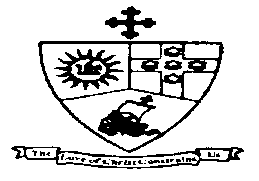 District Theme:“Spreading Scriptural Holiness to Reform the Nation: Beginning with Me”Sub - Theme:“Caring for the Body, Mind, and Soul as we serve the present Age.”DISTRICT PRESIDENTBishop Christine Gooden-BengucheCIRCUIT SUPERINTENDENT MINISTERRev’d Barrington LitchmorePROVIDENCE METHODIST CHURCH 132 Old Hope Road, Kingston 6TEL: 876-9775971 / 977-6489Website: www.providencemethodistja.comONLINE WORSHIP SERVICESUNDAY SCHOOL ANNIVERSARY6- NativitySunday, November 14, 20218:30 a.m. PREACHERSis. Margaret ArmstrongORDER OF WORSHIPTHEMESpecial!Set Apart!Made in the image of God!Introit –   “This is the day that the Lord has made” Call to Worship – Gabrielle JonesLeader: 	Almighty God, You created us in your image, each of us in your likeness.All:  	Help us to worship You alone, Lord, and never bow to any created thing.Leader: 	We see Your handiwork in everyone of Your works, but You alone 	are worthy of our hearts.All: 	Accept our worship today Lord and help us to be more like You.Opening Song  – “This little light of mine”  VIP 483 (A)1. THIS little light of mine, I'm gonna let it shine, (3 times)   let it shine, (3 times)2. Every where I go, I’m gonna let it shine,(3 times)   let it shine, (3 times)3. All through the night, I’m gonna let it shine, (3 times)   let it shine, (3 times)Opening Prayer – Adoration, Confession, Thanksgiving - Dante BuckleyPrayers of Adoration, Confession and ThanksgivingDear God, we adore You as Lord of this world of our life. We acknowledge that nothing exists without you. We celebrate You as Our Father and our friend and as we gather to worship, we are reminded that You are our only hope. On this special day, we glorify you, we praise you, we lift up your name and ask you to accept our praise that we bring to you.Lord we confess that we have failed You; we have said unkind words, we have been disobedient and stubborn, we have done so many things that do not please you. We ask you to have mercy and forgive us of all our sins. Free our minds of all the things that prevent your grace from flowing to others and save from all that is evil.       Dear Lord thank You that You love children and that you never leave us. You are with us in everything that we do and say. You nurture us, care for us, provide for us and we give you thanks. We thank you for parents, family members, caregivers, teachers and our church family. Help us to love them and to be obedient. We thank most of all for Jesus Christ who you sent into the world to teach us how to live and we thank you for the promise of eternal life.  We ask you to bless our service today and everyone who is participating and listening. Guide us we pray and let your Holy Spirit speak to us as we worship You now. Draw us closer to you and help us to accept you as our Saviour and our Lord. All this we pray in Your Holy Name. Amen.       Welcome / Offertory / Notices  - Steward on dutySunday School Report – Sis. Paula Gooden Gen J REPORT -  Sis.  Leighanne WilliamsTime of Praise – Bro. Mozein Sutherland Every move i make i make with youI’ve got a joy joy joyChildren Time: - Sunday School videoMinistry of the word Old Testament:	 Jeremiah 1:4-10 –Bro. Luke Armstrong4 Now the word of the Lord came to me saying, 
5 ‘Before I formed you in the womb I knew you,
and before you were born I consecrated you;
I appointed you a prophet to the nations.’ 
6Then I said, ‘Ah, Lord God! Truly I do not know how to speak, for I am only a boy.’ 7But the Lord said to me,
‘Do not say, “I am only a boy”;
for you shall go to all to whom I send you,
and you shall speak whatever I command you. 
8 Do not be afraid of them,
for I am with you to deliver you, says the Lord.’ 
9Then the Lord put out his hand and touched my mouth; and the Lord said to me,
‘Now I have put my words in your mouth. 
10 See, today I appoint you over nations and over kingdoms,
to pluck up and to pull down,
to destroy and to overthrow,
to build and to plant.’ Reader:                  This is the Word of the LordCong:                    Thanks be to GodGospel:	 Matthew 5:14-16, 43-45;48 - Gabrielle Christmas     “Glory to You, O God!”	14 ‘You are the light of the world. A city built on a hill cannot be hidden. 15No one after lighting a lamp puts it under the bushel basket, but on the lampstand, and it gives light to all in the house. 16In the same way, let your light shine before others, so that they may see your good works and give glory to your Father in heaven. 43 ‘You have heard that it was said, “You shall love your neighbour and hate your enemy.” 44But I say to you, Love your enemies and pray for those who persecute you, 45so that you may be children of your Father in heaven; for he makes his sun rise on the evil and on the good, and sends rain on the righteous and on the unrighteous. 48Be perfect, therefore, as your heavenly Father is perfect. Reader:             This is the Gospel of ChristCong:                Praise be to Christ, Our LordSong – “Jesus wants me for a sunbeam”  VIP 480a1. Jesus wants me for a sunbeam, to shine for him each day;    in ev’ry way try to please him, At home, at school, at play.Chorus: A sunbeam, a sunbeam, Jesus wants me for a sunbeam;             A sunbeam, a sunbeam, I’ll be a sunbeam for him. 2. Jesus wants me to be loving, And kind to all I see;    Showing how pleasant and happy His little one can be. 3. I will ask Jesus to help me to keep my heart from sin;    Ever reflecting his goodness, And always shine for him 4. I’ll be a sunbeam for Jesus; I can if I but try;    Serving him moment by moment, then live with him on highSermon – Sis. Margaret ArmstrongResponse song – “God make my life a little light”  VIP 4705. God make my life a little hymn   Of tenderness and praise,   Of faith, that never waxeth dim,   In all his wondrous ways.Prayers of INTERCESSION –  Sis. Margaret ArmstrongThe Lord’s PRAYER - VIP 25   OUR Father, who art in heaven,   hallowed be thy holy name,    thy kingdom come, thy will be done    on earth as it is it is in heaven.   Give us this day our daily bread and forgive us,   as we forgive those who trespass against us.   And lead us not into temptation   but deliver us, deliver us, deliver us from all evil   For thine, O Lord, is the Kingdom   and the power and the glory.   Thine is the Kingdom now and forever,   Ever and ever, amen.   Now and forever, amen!   Ever and ever, amen!   Ever and ever and now and forever. Amen.Closing remarksClosing Song –  “I Just want to follow Jesus” - VIP 488BenedictionBIRTHDAYS – 14th – Sis. Camile Swapp; 15th – Sis. Hyacinth Brackett, Rev’d Bosworth Mullings, Bro. Peter Weller, Sis. Shennelle Barrett;16th – Bro. Curtis Pinnock, Bro. Brian Weston; 17th – Sis. Pauline Allwood, Bro. Kristofer McDowell;18th – Bro. Hugh Small; 19th – Sis. Ayana Thomas; 20th – Bro. Keith CummingsSUNDAY SCHOOL -14TH – Jasmine Brown; 18th – Dominique Collins; 19th – Crystal TaylorANNIVERSARY:Congratulations to: Rev’d Dr. George Mulrain and Sis. Elaine Mulrain who will be celebrating their 48th Wedding Anniversary on Wednesday, November 17, 2021.UPCOMING EVENTSMon.  Nov   15       6:00 p.m.       MISSION & EVANGELISM COMMITTEE 			         MEETINGTues.  Nov      16        6:00 p.m.     BIBLE STUDYWed.   Nov      17      12 Noon        PRAYER FELLOWSHIP FUTURE EVENTSSun.   Nov   21       8:30 a.m.        HARVEST SUNDAY			         Rev’d Charlene BurtonWe offer condolences TO: Sis. Patricia McDowell, and her children Vanessa and Kristofer on the death of her husband and their father Bro. Carl McDowell who was called to eternal rest on Monday, November 8th.  May they be comforted and strengthened by God as they go through this challenge. Our prayers are with them.Sis. Joyce Jackson and Family as well as the immediate Church family of Gordon Town on the death of Bro. Winston Jackson. He was called to his eternal rest on Monday morning, November 8th .  May they rest in peace and light perpetual shine upon them.Harvest Festival - NOVEMBER 21, 2021 Gifts of non- perishable food items and toiletries are being solicited for this year’s Harvest Festival.  Please drop off your gifts at the Church Office. The gifts will be distributed to the recipients of the Food Barrel. We look forward to your usual generous support! Harvest Take-Out Lunch - The Fundraising Committee announces the Harvest Take-Out Lunch on Friday, December 3, 2021. Menu includes Barbeque Chicken, Curry Goat, Roast Pork, Escovitch Fish with Bammy. Meals with be served with Rice & Peas and Tossed Salad. Cost is $1,800.00 each. Meals will be available from 11:30 a.m. – 2:30 p.m.Our Daily Bread 2022 – Copies of the Devotional “Our Daily Bread” are now available at the Church Office. Cost $500.00ON LINE GIVING FOR THE WORK OF OUR CHURCH - Due to the restrictions to assist to contain the spread of the Corona Virus, many faithful Providence members have not been able to attend in person worship regularly, or none at all.  At a time such as this, to facilitate and maintain the strong support for the work of our church , please spread the word that Tithes and Offerings  from members can be deposited directly to the Church’s Bank  Account .   The information is listed below:Name of Account	Providence Methodist ChurchBank 		National Commercial BankBranch 		Northside Plaza –Liguanea – Kingston 6Account No.	371007857Please call the Church Office ( 8769775971 or 8769776489) or email providencemeth@cwjamaica.com, to provide your name, amount and the date of the deposit so that the source of the funds can be identified.  Members may also continue to drop off tithes and offerings at the Church Office.Introducing the prayer line – Persons desirous of prayer may call the Prayer line.  Mondays between 12 Noon   –    2:00 p.m.   876-927-5222; 	         Daily between       10:00 a.m. – 12 Noon.    876-4462475	         Daily between        4:30 p.m.  –  6:30 p.m    876-3157643                        Generally available except on Mondays.         876- 9271439PLEASE REMEMBER PRAYERFULLY- Sis. Laurel Bruce, 15 Deanery Ave, 928-1873; Sis. Verona Cameron; Sis. Helen Chambers, 34 Charlemont Drive. 927-0747; Sis . Keturah Forrest, 10 Old Henry Lane (6), 927-5395; Sis. Pearl Morgan, 5 Elliott Ave(8), 924-0005; Sis. Gertrude Phillips, 4 Finchley Close(6), 702-2947; Sis. Violet Tapper, 1 Phadrian Ave, (6); Sis. Cynthia Walsh, 11 Ravinia Mews (6), 927-0275; Sis. Jean Andrade, 14 Roseneath Ave. 946-2769; Sis. Lauris Goldson, 30 Glendon Circle, 927-0711; Sis. Clover Treasure, 669-1709; Sis. Bernice Saunders, 7 Maynard Dr, Patrick City. Sis. Lena Anderson, 876-977-0201; Bro. Hubert Bartholomew, 876-8263319; Sis. Grace Boyne, Sis. Joyce Bolton, Sis. Alma Smith, Sis. Verna George, Sis. Isolene Livingstone, Sis. Beryl Miles; Bro. Lester Palmer, Sis. Gwendoline Thomas, Sis. Sybil Francis, Sis. Pam Morris, Sis. Muriel Lewis, Sis. Pauline Mason, Sis. Enid Phillips, Sis. Marjory Smythe, Sis. Sadie Mitchell, Sis. Carmen Subaran, Sis. Mae Polack; Sis. Janice Robinson, Sis. Inez Bernard, Bro. Eric King, Rev’d Dr. Rupert Young, Sis. Gerda Theobalds, Bro. Roy Thomas, Sis. Carmen Allicock, Sis. Minna McLeod, Sis. Hazel Bennett, Sis Ivy Holder, Bro. Trevor Weston, Sis. Lesma Brown is in Ward 3 at UHWI.THIS WEEK’S DEVOTIONAL READINGS FROM “OUR DAILY BREAD”Sun.     14    Nov    	Hebrews 10:19-25                      Alert Circles Mon.    15    Nov     	1 Corinthians 9:19-27                Aiming for the PrizeTues.   16    Nov      	Deuteronomy 31:1-8      	     Dad, Where Are You?Wed.    17    Nov     	Hebrews 2:17-18; 12:1-2          Easily EntangledThur     18    Nov      	Exodus 23:1-9	             Loving the StrangerFri.        19    Nov     	Mark 10:46-52	            True, Deep DesireSat.       20    Nov    	Psalm 92:12-15            	             Fruitful to the End________________________________________________PASTORAL LETTERGreetings to All,Sincere condolences to all who are grieving the loss of loved ones. Grief is a natural response to loss of any kind. Our minds, bodies and souls need time to process the loss, however, as Christians we do not grieve as those without hope. Jesus' resurrection assures us that even when it seems as though evil has won, through our Lord Jesus Christ, we have the victory (1 Corinthians 15:57).How do we get the victory? Some seek to put a "wickeder man" over the perpetrator. Retaliation, vigilante justice leads to more deaths and the vicious cycle continues. Some justify this action with "fracture for fracture, eye for eye, tooth for tooth; the injury inflicted is the injury to be suffered." (Lev. 24:20) When will it end? Jesus Christ demonstrated a better way of dealing with injuries - overcome evil with good (Matthew 5: 38, 44). We cannot outwit the devil's plan to "steal, kill and destroy" by being "wickeder"persons. Romans 12:21 states "Do not be overcome by evil, but overcome evil with good." Loving our enemies, doing good to those who hurt us, forgiving others is difficult but with God's help we can. Our Father in heaven offers us hope and healing as well as the power to overcome evil with good. God comforts those who mourn and heals the broken-hearted.This broken world is being ravaged by crime and violence, disease and death. It is time for us, the people who are called by God's name to "humble ourselves, pray, seek God's face and turn from our wicked ways" 2 Chronicles 7:14.May Almighty God heal our land.Yours in Christ's serviceRev'd Charlene Burton1. GOD make my life a little lightWithin the world to glow;A little flame that burneth bright,Wherever I may go.2. God make my life a little flowerThat giveth joy to all,Content to bloom in native bower,Although the place be small.3. God make my life a little songThat comforteth the sad,That helpeth others to be strong,And makes the singer glad4. God make my life a little staffWhereon the weak may rest,That so what health and strength I haveMay serve my neighbours best.1.  YOU may be young and think the world is at your feet.Perhaps you live from day to day; But I confess that I have met Lord Jesus ChristAnd know that he’s the only way.   I just want to follow Jesus,   Follow each and every day   And I want to serve and praise   him   As I walk the narrow way.   Where he leads me I will follow   From the start until the end;   I will stay with him forever,   He’s my nearest, dearest friend.2. I’m growing older, wiser, seeing things more clearAnd value this great friend I’ve made.That’s why I try to show him off to all my friendsAnd tell them of the price he’s paid.   3. Life has more meaning now that I’ve known Jesus          Christ; I’ve got the strength to cope with all.His Spirit is my guide, never am I afraid,And I will always heed his call.4. I consecrate my life to serving Jesus Christ; I’ve made this pledge to God indeed. I put my trust in him and seek to do his willHe satisfies my every need.5. If you have not as yet given your life to him,I beg of  you, do not delay;I call on you to put your faith in Jesus ChristAnd join with me these words to say.